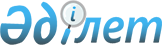 Об установлении квоты рабочих мест для инвалидов
					
			Утративший силу
			
			
		
					Постановление акимата района имени Габита Мусрепова Северо-Казахстанской области от 3 марта 2009 года N 37. Зарегистрировано Управлением юстиции района имени Габита Мусрепова Северо-Казахстанской области 30 марта 2009 года N 13-5-91. Утратило силу постановлением акимата района имени Габита Мусрепова Северо-Казахстанской области от 4 мая 2016 года N 117      Сноска. Утратило силу постановлением акимата района имени Габита Мусрепова Северо-Казахстанской области от 04.05.2016 N 117 (вводится в действие со дня подписания).

      В соответствии с пунктом 1 статьи 31 Закона Республики Казахстан от 13 апреля 2005 года № 39 "О социальной защите инвалидов в Республике Казахстан", подпунктом 5-2) статьи 7 Закона Республики Казахстан от 23 января 2001 года № 149 "О занятости населения", акимат района ПОСТАНОВЛЯЕТ:

      1. Установить предприятиям квоты рабочих мест для инвалидов в размере трех процентов от общей численности рабочих мест.

      2. Контроль за исполнением данного постановления возложить на Кушенова Айбека Оралбековича, заместителя акима района.

      3. Настоящее постановление вступает в силу со дня государственной регистрации в органах юстиции и вводится в действие по истечении десяти календарных дней после дня его первого официального опубликования.


					© 2012. РГП на ПХВ «Институт законодательства и правовой информации Республики Казахстан» Министерства юстиции Республики Казахстан
				
      И. о. акима района

А. Тайшабаева
